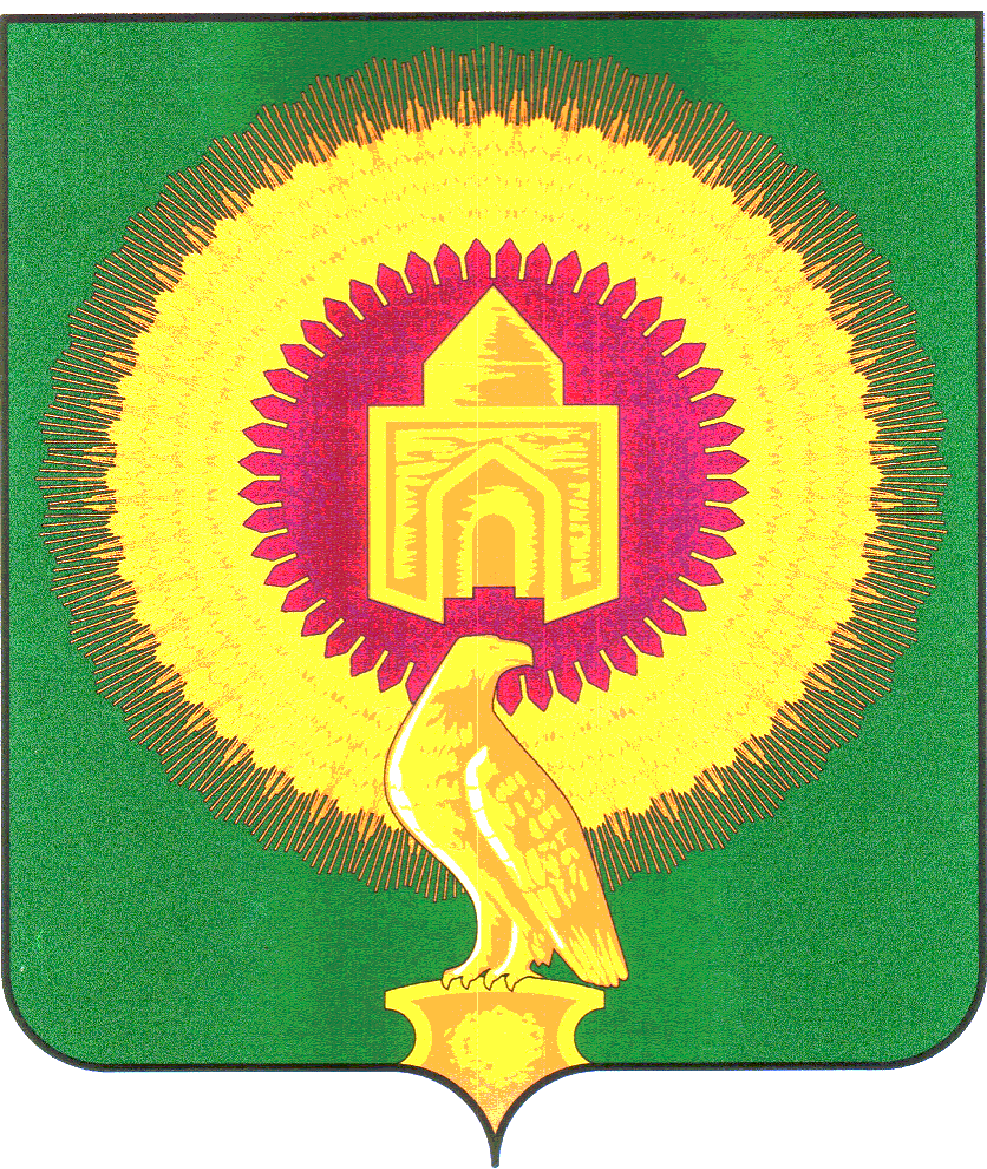 АДМИНИСТРАЦИЯ БОРОДИНОВСКОГО СЕЛЬСКОГО ПОСЕЛЕНИЯ ВАРНЕНСКОГО МУНИЦИПАЛЬНОГО РАЙОНА ЧЕЛЯБИНСКОЙ ОБЛАСТИПОСТАНОВЛЕНИЕО Порядке и методике планирования бюджетныхассигнований бюджета Бородиновского сельского поселения на 2023 год и плановый период 2024 и 2025 годов.В соответствии со статьей 174.2 Бюджетного кодекса Российской Федерации и в целях формирования бюджета Бородиновского сельского поселения на 2023 год и плановый период 2024 и 2025 годов, руководствуясь Уставом Бородиновского сельского поселенияП О С Т А Н О В Л  Я  Ю :1.	Утвердить Порядок  и методику планирования бюджетных ассигнований бюджета  Бородиновского сельского поселения на 2023 год и плановый период 2024 и 2025 годов, согласно приложениям.2. Контроль за исполнением данного постановления возложить на начальника финансового отдела администрации Бородиновского сельского поселения Долбилову Л.Н..4.	Постановление вступает в силу с момента подписания.5.	Настоящее постановление разместить в сети интернет на официальном сайте администрации Бородиновского сельского поселения.Глава Бородиновского сельского поселения				Мананников С.И.Приложение № 1                                                                                                к постановлению Главы администрацииБородиновского сельского поселения                                                                                                от   06.07. 2022г.  № 25 А Порядок планирования бюджетных ассигнований бюджета Бородиновского сельского поселения  на 2023 год и на плановый период 2024 и 2025 годов1.	Настоящий порядок планирования бюджетных ассигнований бюджета Бородиновского сельского поселения  на 2023 год и на плановый период 2024 и 2025 годов (далее - Порядок) устанавливает правила расчета бюджетных ассигнований  бюджета Бородиновского сельского поселения  при подготовке проекта решения  о бюджете Бородиновского сельского поселения на  2023 год и на плановый период 2024 и 2025 годов.2. Основные понятия и термины, используемые в настоящем Порядке, применяются в значениях, установленных Бюджетным кодексом Российской Федерации, нормативными правовыми актами Челябинской области, Варненского муниципального района  и органом местного самоуправления Бородиновского сельского поселения.3.	Бюджетные ассигнования группируются по видам в соответствии со статьей 69 Бюджетного кодекса Российской Федерации и рассчитываются с учетом положений статей 69.1, 70, 74.1, 78, 78.1, 79, 80 Бюджетного кодекса Российской Федерации.4. Планирование бюджетных ассигнований осуществляется раздельно по действующим и принимаемым расходным обязательствам.5.	Планирование действующих расходных обязательств на 2022 - 2025 годы основывается на изменении объемов бюджетных ассигнований на 2022 год, утвержденных Решением Совета депутатов Бородиновского сельского поселения  от  23 декабря 2021 года № 28 «О  бюджете  Бородиновского сельского поселения   на 2022 год и на плановый период 2023 и  2024 годов», с учетом принятых или планируемых к принятию в 2022 году решений, влекущих в перспективе изменения в объемах финансирования.6.	Ассигнования на реализацию муниципальных программ, ведомственных целевых программ и непрограммных направлений деятельности субъектов бюджетного планирования принимаются в размере, установленном соответствующими нормативными правовыми актами об их утверждении, с последующим внесением уточнений ассигнований в указанные программы после утверждения бюджета Бородиновского сельского поселения на 2023 год и на плановый период 2024 и 2025 годов.7.	Планируемые объемы бюджетных ассигнований бюджета Бородиновского сельского поселения могут корректироваться в зависимости от прогнозируемого объема доходов бюджета Бородиновского сельского поселения. Приложение № 2                                                                                                                     к постановлению Главы администрацииБородиновского сельского поселения                                                                                                от   06.07. 2022г.  № 25 А Методика планирования бюджетных ассигнований бюджета Бородиновского сельского поселения на 2023 год и на плановый период 2024 и 2025 годовНастоящая методика устанавливает основные подходы и положения, применяемые субъектами бюджетного планирования в процессе планирования бюджетных ассигнований бюджета Бородиновского сельского поселения на 2023 год и плановый период 2024 и 2025 годов.2. 	За базовые объемы бюджетных ассигнований для формирования расходов на 2023 год и плановый период 2024 и 2025 годов принимаются  показатели  бюджета Бородиновского сельского поселения на 2022 год, утвержденные от  23 декабря 2021 года № 28 «О  бюджете  Бородиновского сельского поселения  на 2022 год и на плановый период 2023 и  2024 годов» (без учета внесенных в него изменений).3. 	Базовые объемы бюджетных ассигнований корректируются с учетом следующих особенностей:1) по решениям, принятым в 2022 году, реализация которых осуществлялась не с начала финансового года, необходимо производить соответствующие досчеты бюджетных ассигнований до годовой потребности;2) корректируются на суммы расходов, возникших в результате структурных и организационных преобразований в установленных сферах деятельности, а также увеличиваются на суммы, необходимые для реализации решений, принятых или планируемых к принятию в 2022 году и подлежащих учету при уточнении бюджета Бородиновского сельского поселения на текущий год.К числу таких решений относятся:- увеличение в течение 2022 года заработной платы работникам бюджетной сферы;- реализация задач, сформулированных в указах Президента Российской Федерации;3) в сторону уменьшения должна быть осуществлена  корректировка базовых объемов бюджетных ассигнований на суммы:- расходов, дополнительно выделенных в 2022 году и носящих единовременный характер, или расходов по реализации решений, срок действия которых завершается в текущем году или ограничен плановым периодом;4. 	При формировании предложений для определения бюджетных ассигнований бюджета Бородиновского сельского поселения на 2023 год и плановый период 2024 и 2025 годов в первую очередь должны быть удовлетворены потребности в соответствии с установленными нормами по расходам на оплату труда, начислениям на оплату труда, выплату коммунальных услуг.5. 	Объемы бюджетных ассигнований на оплату труда и денежное содержание лиц, замещающих муниципальные должности Бородиновского сельского поселения, оплату труда работников, не отнесенных к должностям муниципальной службы, рассчитываются в условиях действующего законодательства с учетом следующих особенностей:- объем фонда оплаты труда корректируется с учетом повышения должностных окладов, тарифных ставок ежегодно.6. 	Начисления на выплаты по оплате труда устанавливаются с учетом положений федеральных законов от 24 июля 2009 г. № 212-ФЗ «О страховых взносах в Пенсионный фонд Российской Федерации, Фонд социального страхования Российской Федерации, Федеральный фонд обязательного медицинского страхования» и от 24 июля 1998 г. № 125-ФЗ «Об обязательном социальном страховании от несчастных случаев на производстве и профессиональных заболеваний».7. 	Объем бюджетных ассигнований на оплату коммунальных  услуг  планируется исходя из годовых лимитов потребления, с учетом фактического расходования бюджетных ассигнований по данному направлению за 2022 год.Планирование бюджетных ассигнований на  оплату потребления энергоресурсов для Бородиновского сельского поселения  осуществляется в соответствии со статьей  24 Федерального закона от 23 ноября 2009 года № 261-ФЗ «Об энергосбережении и о повышении энергетической эффективности и о внесении в отдельные законодательные акты Российской Федерации».  8.	Объем бюджетных ассигнований на оплату услуг связи  и ГСМ планируется с учетом  ежегодного повышения расходов на 5%.9. Объемы бюджетных ассигнований на уплату налогов, сборов и иных обязательных платежей в бюджетную систему Российской Федерации   рассчитываются отдельно по видам налогов, сборов и иных обязательных платежей исходя из прогнозируемого объема налоговой базы и значения налоговой ставки.10.	Объемы бюджетных ассигнований на реализацию муниципальных программ, ведомственных целевых программ рассчитываются плановым методом, и их наименования указываются в соответствии с паспортами (проектами паспортов) соответствующих программ.11. 	Объемы бюджетных ассигнований по остальным видам (направлениям) расходов определяются без применения индексации  исходя из уровня  показателей бюджета Бородиновского сельского поселения на  2022 год.от  06 июля   2022 года            №  25 А